Ученые ИПЭЭ РАН совместно с математиками из ИВМ РАН и МФТИ разработали модель для изучения экологических свойств патогенных фузариевых грибовСуществующие методы борьбы с патогенными видами фузариевых грибов недостаточно эффективны из-за высокой изменчивости и специфики биологии этих фитопатогенных микроорганизмов. Целью нашей работы было реконструировать кинетические механизмы, определяющие биомассу фузариевых видов в агроэкосистеме для минимизации риска распространения фузариоза.С помощью динамического моделирования была исследована система, состоящая из трех компонентов: почвенные грибоядные нематоды, грибы Fusarium и проростки озимой пшеницы. По результатам оценки параметров и анализа глобальной чувствительности были выделены три параметра модели, оказывающие наиболее сильное влияние на биомассу видов Fusarium: (1) скорость размножения грибоядных нематод за счет питания грибами Fusarium, (2) скорость естественной гибели грибоядных нематод и (3) размер емкости среды для грибов Fusarium. По результатам стохастического моделирования внутренняя изменчивость динамики биомассы видов Fusarium на два порядка превышала внутреннюю изменчивость динамики численности грибоядных нематод. Разработанная модель позволила получить принципиально новую информацию об основных механизмах взаимодействия видов Fusarium, грибоядных нематод и растений озимой пшеницы, а также выделить наиболее перспективные механизмы, способные снизить биомассу видов Fusarium в почве.Исследование выполнено при финансовой поддержке РФФИ и Тюменской области в рамках проекта № 20–41–720005.Goncharov A.A., Gorbatova A.S., Sidorova A.S., Tiunov A.V., Bocharov G.A. (2022) Mathematical modelling of the interaction of winter wheat (Triticum aestivum) and Fusarium species (Fusarium spp.). Ecological Modelling, 465: 109856. DOI: 10.1016/j.ecolmodel.2021.109856.Ссылка на статью:  https://authors.elsevier.com/a/1eKF-_6wxcJOYg 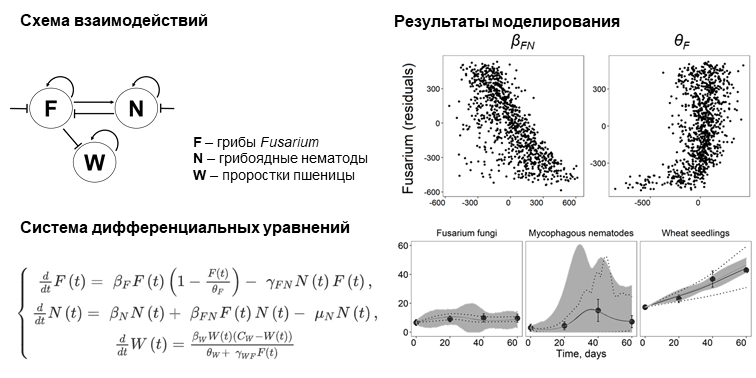 